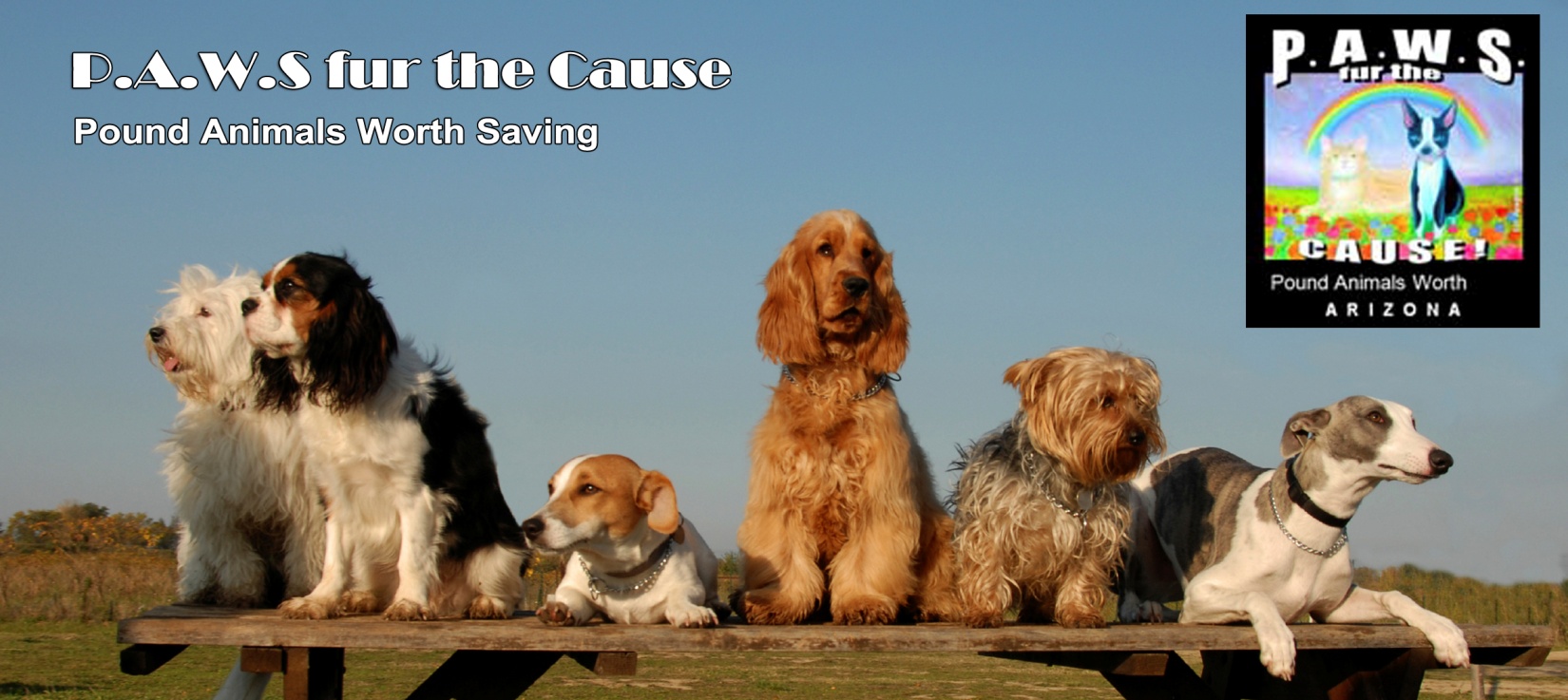 FOSTER AGREEMENTFILL OUT THIS FORM AND RETURN TO US AS AN EMAIL ATTACHMENT, OR PRINT AND SEND VIA U.S. MAIL. Email forms to pawsfosters1@gmail.com. Our mailing address is P.A.W.S. Fur the Cause
Attn: Karen Mikus
2204 South Catarina
Mesa, Arizona 85202________________________________________________________First Name:                                                                                                                                    Last Name:                                                                                                                                    Street Address:                                                                                                                                    City/State/Zip:                                                                                                                                    Cell Phone Number:                                                                                                                                    Home Phone Number:                                                                                                                                    Email Address:                                                                                                                                    Drivers License/State and Number:                                                                                                                                    Fenced in Yard:     Yes   /   NoOwn or Rent?       Own  /  RentPermission from Landlord to have pet?    Yes   /   NoDo you have provisions for the animal 9f you have to leave?   Yes   /   NoNumber of animals in household:Dog:                      Cat:                 Other:Are all animals altered and vaccinated?How many household members?Adult:              Child:Ages of children (if any) :                                                                                                                                    Size of Animal Preferred:                                                                                                                                    How Many?                                                                                                                                    PLEASE ANSWER YES OR NO TO THE FOLLOWING QUESTIONS:Are you willing to accept a dog that needs potty training/help/reinforcement if we provide  a crate and simple instructions?Yes   /   No Do you have a doggy door?Yes   /   No What size is your doggy door?Are you willing to help teach basic training/manners to your foster dog, such as “sit”, “stay”, “wait”?Yes   /   NoDo you agree that P.A.W.S. makes all medical and adoption decisions for our dogs?Yes   /   NoDo you agree to call/email  your P.A.W.S. Coordinator once a week for follow-up purposes?Yes   /   NoDo you agree to NEVER take your P.A.W.S. foster to a dog park and to NEVER allow your P.A.W.S. foster dog to be off leash except in your fenced yard?Yes   /   NoDo you agree to NEVER take your P.A.W.S. foster dog around any ill or un- or under-vaccinated dogs, including puppies?Yes   /   NoDo you agree to dop your P.A.W.S. foster dog off ar our adoption events?Yes   /   No______________________________________________________________________________Foster Signature / Date______________________________________________________________________________P.A.W.S. Coordinator Signature / Date